Версія 2.8 / 24.09.2021БАЧЕННЯ (окремі напрямки для подальшого об’єднання)Корюківська громада розташована на мальовничій та екологічно чистій території північної України, в північній частині Чернігівської області. Мешканцям комфортно жити в громаді, маючи багато місць роботи з високим рівнем винагороди в сферах сучасного сільського господарства та переробної промисловості.Завдяки розвинутій економіці та технічній інфраструктурі, а також широкій пропозиції суспільних послуг в громаді поселяються нові мешканці, а молодь повертається після здобуття спеціальності.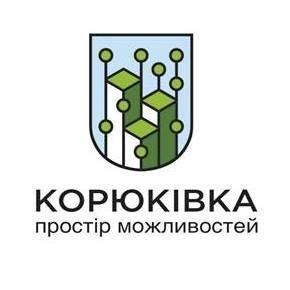 Стратегічні цілі (до 2029 року):Стратегічна ціль 1. Створення сприятливих умов для подальшого економічного розвитку громади.Операційна ціль 1.1. Підтримка розвитку малого та середнього підприємництва(наприклад, податкові пільги, підготовка до передачі об’єктів та ділянок, навчання, юридичне консультування та супровід, бізнес-інкубатор, навчальні візити, в тому числі – для осіб, що повертаються з заробітків)Операційна ціль 1.2. Створення умов для розвитку сфери діяльності існуючих та залучення нових інвесторів з метою диверсифікації існуючого економічного профілю громади(наприклад, генеральні плани та зонування територій, виділення інвестиційних ділянок, інвестиційна пропозиція, ефективне обслуговування інвестора)Операційна ціль 1.3. Сприяння розвитку туризму(в тому числі – розбудова інфраструктури, підготовка пропозицій, формування переліку пропонованих послуг та їх об’єднання в маршрути, навчання та ознайомчі візити)Операційна ціль 1.4. Промоція (реклама) громади та її потенціалів(наприклад, формування рекламних матеріалів, їх поширення, створення окремих розділів на офіційних інтернет-ресурсах, участь в спеціалізованих заходах і т.і.)Стратегічна ціль 2. Забезпечення привабливих умов життя для існуючих і нових мешканців громади.Операційна ціль 2.1. Розвиток суспільної інфраструктури(включаючи об’єкти освіти, культури, спорту, відпочинку, соціальної допомоги, охорони здоров’я – термомодернізація, ремонти, оснащення, в тому числі – для молоді)Операційна ціль 2.2. Охорона навколишнього середовища(включаючи комплексну програму поводження з твердими побутовими відходами – роздільне збирання, вивезення, сортування, захоронення, екологічна освіта, забезпечення чистоти повітря, ґрунтів та водних об’єктів і ґрунтових вод)Операційна ціль 2.3. Розвиток технічної інфраструктури(в тому числі: дороги та навколодорожня інфраструктура – шляхи, велодоріжки, тротуари, вуличне та дорожнє освітлення, зупинки, знаки та організація руху, безпека на дорогах, врахування потреб маломобільних груп населення, водопостачання та водовідведення, доступ до мобільного зв’язку та мережі Інтернет)Операційна ціль 2.4. Підвищення рівня правопорядку та громадської безпеки(включаючи системи відеоспостереження і моніторингу, профілактика, бездомні тварини і т.і.)Стратегічна ціль 3. Створення умов для всебічного особистого розвитку мешканців громади та ефективної підтримки потребуючих осіб та родин.Операційна ціль 3.1. Ефективна та сучасна система управління громадою(наприклад, організаційні зміни, плани оптимізації і реорганізації освіти/культури/комунальних підприємств і т.і., аналіз використання об’єктів та плани їх перепрофілювання або реорганізації, поширення надання окремих видів послуг на всю територію громади, ефективна система надання адміністративних послуг, запровадження електронного документообігу, залучення зовнішнього фінансування (проектний менеджмент), налагодження і розвиток міжнародних партнерств і міжмуніципальна співпраця)Операційна ціль 3.2. Підвищення якості надання послуг в сфері охорони здоров’я та соціальної допомоги(наприклад – програми для залучення молодих спеціалістів, пропаганда сусідської допомоги, профілактика здоров’я та пропаганда здорового способу життя, особливо запобігання поширенню негативних соціальних явищ – алкоголізму та наркоманії, т.і.)Операційна ціль 3.3. Покращення якості послуг в сферах освіти, культури, спорту та відпочинку(наприклад, підвищення якості освіти – підвищення кваліфікації вчителів, працевлаштування спеціалістів, збільшення кількості гуртків та видів занять, особливо з акцентом на збереження і розвиток місцевих традицій, культурної спадщини та повсюдного використання української мови і т.і.)Операційна ціль 3.4. Забезпечення широкої участі мешканців в житті громади та внутрішня інтеграція громади(наприклад, підвищення рівня інформування та комунікації з мешканцями, бюджет участі, підтримка створення та розвитку інституцій громадянського суспільства, визначення Дня громади, спільні заходи і обміни, спортивні змагання та т.і.)План заходів Стратегії розвитку Корюківської територіальної громади на період 2021 – 2025 рокиСтратегічна ціль 1. Створення сприятливих умов для подальшого економічного розвитку громади.Операційна ціль 1.1. Розвиток бізнес середовища громади. Підтримка розвитку малого та середнього підприємництваОпераційна ціль 1.2. Створення умов для розвитку сфери діяльності існуючих та залучення нових інвесторів з метою диверсифікації існуючого економічного профілю громадиОпераційна ціль 1.3. Сприяння розвитку туризму в громаді Операційна ціль 1.4. Промоція (реклама) громади та її потенціалівСтратегічна ціль 2. Забезпечення привабливих умов життя для існуючих і нових мешканців громади.Операційна ціль 2.1. Розвиток суспільної інфраструктури Операційна ціль 2.2. Охорона навколишнього середовищаОпераційна ціль 2.3. Розвиток технічної інфраструктури Операційна ціль 2.4. Підвищення рівня правопорядку та громадської безпекиСтратегічна ціль 3. Створення умов для всебічного особистого розвитку мешканців громади та ефективної підтримки потребуючих осіб та родин.Операційна ціль 3.1. Ефективна та сучасна система управління громадою Операційна ціль 3.2. Підвищення якості надання послуг в сфері охорони здоров’я та соціальної допомогиОпераційна ціль 3.3. Покращення якості послуг в сферах освіти, культури, спорту та відпочинку Операційна ціль 3.4. Забезпечення широкої участі мешканців в житті громади та внутрішня інтеграція громади Назва діяльності Індикатор реалізації діяльності (продукт) Ефект від реалізації діяльності (результат) Індикатор оцінки результату діяльності Джерело перевірки показників Підрозділ, що відповідає за реалізацію діяльності Допоміжні підрозділи Джерело фінансування Терміни реалізації до 2025 р1.1.1. Створення та забезпечення діяльності інституції підтримки та розвитку малого та середнього підприємництва Центр підтримки та розвитку підприємництваЗбільшення кількості фізичних осіб-підприємців (ФОП) та юридичних осіб (СПД)Кількості ФОПЗвіти податковоїВідділ економіки, транспорту, інвестицій та туризмуОбласна Агенція регіонального розвиткуДержавний бюджет, міський бюджетСтворення – 2022Діяльнсість – 2023- 20251.1.2. Реалізація програми компенсації частини відсотків по кредитах приватному бізнесуКомпенсація процентної ставки по кредитам приватному бізнесу на суму 900 тис. грн Збільшення обсягів виробництва, модернізація виробництва, зменшення інтенсивності забруднення навколишнього середовищаОбсяги податкових надходжень до місцевого  бюджетуЗвіти податковоїВідділ економіки, транспорту, інвестицій та туризмуФінансовий відділу, юридичний відділМіський бюджет та інші джереладо 20251.1.3.Покращення транспортного сполучення у громаді шляхом запуску комунальних автобусних регулярних маршрутівФормування двох маршрутівПокращення доступу сільського населення до робочих місць на промислових підприємствах міста Корюківка, доступ сільського населення до послуг в місті КорюківкаЧисло безробітних, які стоять на обліку в районному центрі зайнятостіЗвіти районного центру зайнятостіВідділ економіки, транспорту, інвестицій та туризмуМіський бюджет та інші джереладо 20251.1.4. Облаштування недільного ринку міста КорюківкаЗакупка 13 кіосків, одного біотуалету та камери відео нагляду Забезпечення належних умов торгівлі на недільному ринку міста Корюківка Кількість продавців на ринкуЗвіт КП «Благоустрій»Відділ економіки, транспорту, інвестицій та туризмуКП «Благоустрій»Міський бюджет, Програма ДОБРЕ, інші джереладо 20221.1.5. Реконструкція комунального ринку міста Корюківка та переформатування його в сучасний торговий комплексСучасний торговий комплекс - 1Створення сучасних, безпечних умов для ведення торгівліКількість продавців в торговому комплексіЗвіт керівника відділу економіки, транспорту, інвестицій та туризмуВідділ економіки, транспорту, інвестицій та туризмуКП «Благоустрій»Міський бюджет, кошти ДФРР, інші джерелаВиготовлення ПКД - 2022Реалізація - до 20251.1.6. Навчання представників МСБ Щоквартальні навчання для МСБПожвавлення розвитку МСБ, особливо одержувачів цільових державних програмОбсяг залучення державних та інших виплатУповноважені підрозділи ЦОВЦНАПЦентр підтримки та розвитку підприємництваМіський бюджет,  державний бюджетПостійно до 2025Назва діяльності Індикатор реалізації діяльності (продукт) Ефект від реалізації діяльності (результат) Індикатор оцінки результату діяльності Джерело перевірки показників Підрозділ, що відповідає за реалізацію діяльності Допоміжні підрозділи Джерело фінансування Терміни реалізації до 2024 р1.2.1. Формування переліків інвестиційно привабливих ділянок та об’єктів нерухомого майнаЗатверджені  перелікиЗбільшення інвестиційної привабливості території, зменшення часу запуску інвестиційКількість укладених договорів купівлі/оренди нерухомого майнаЗвіт відділу земельних ресурсів та комунального майнаВідділ земельних ресурсів та комунального майнаМіський бюджет та інші джерелаЩороку до 2025 року1.2.2. Розробка детальних планів територій (ДПТ) відповідно до Генерального планування міста та сілЗатвердження 6 ДПТ Збільшення інвестиційної привабливості території, зменшення часу запуску інвестиційКількість укладених договорів оренди/купівлі земельних ділянокЗвіт головного архітектораВідділ архітектури, містобудування та житлово-комунального господарстваВідділ земельних ресурсів та комунального майнаМіський бюджет та інші джереладо 20231.2.3. Розвиток приміської територіїРозробка ГП с.Наумівка, зміна меж села.Коригування ГП с.БречПокращення інвестиційного клімату громади, міграційний приріст населенняКількість введених в експлуатацію житлових і нежитлових будівель в селах Наумівка та БречЗвіт головного архітектораВідділ архітектури, містобудування та житлово-комунального господарстваМіський бюджет та інші джереладо 2024Назва діяльності Індикатор реалізації діяльності (продукт) Ефект від реалізації діяльності (результат) Індикатор оцінки результату діяльності Джерело перевірки показників Підрозділ, що відповідає за реалізацію діяльності Допоміжні підрозділи Джерело фінансування Терміни реалізації до 2024 р1.3.1. Розробка велосипедних маршрутів відповідно до Концепції розвитку велосипедної інфраструктури Корюківської громадиОблаштування 20 км туристичного веломаршрутуЗбільшення кількості туристів Динаміка зростання кількості проживаючих в закладах розміщенняДФС, місцеві готеліВідділ економіки, транспорту, інвестицій та туризмуКомунальні закладиМіський бюджет та інші джерела20231.3.2. Створення туристичного кластеру навколо ТГК Бреч (залучити до туристичних послуг місцевих майстрів, фермерів тощо)Вивчення потреб туристів та потенціалу громади у задоволенні цих потреб. Координація з Пожвавлення економічної активності Збільшення % завантаженості закладів розміщення ДФС, заклади розміщенняВідділ економіки, транспорту, інвестицій та туризмуЦНАПМіський бюджет та інші джерела20231.3.3. Розробка та систематичне наповнення спеціального розділу сайту громади для подорожуючих (каталог)Систематизувати інформацію про заклади харчування, розміщення та транспорт. Пожвавлення туристичної галузіЗбільшення податкових надходжень від підприємств закладів розміщенняДФСЗагальний відділВідділ економіки, транспорту, інвестицій та туризмуМіський бюджет та інші джерела20231.3.4. Проведення дослідження туристичного потенціалу територій громадиЗібрана інформація про туристичні можливості громадиНаявність повної, актуальної інформації про туристичні можливості громадиРезультати дослідженняЗвіти керівника відділу економіки, транспорту, інвестицій та туризмуВідділ економіки, транспорту, інвестицій та туризмуВиконавчий комітет Корюківської міської радиМіський бюджет та інші джерела20231.3.5. Розробка та реалізація Концепції розвитку туризму в Корюківській громадіКонцепції розвитку туризму в Корюківській громадіРозуміння чітких напрямків розвитку туристичного сектору громадиКількість туристів в громаді, % заповнюваності готелів, доходи місцевих підприємствДФС, готелі, підприємстваВідділ економіки, транспорту, інвестицій та туризмуВиконавчий комітет Корюківської міської ради, підприємства громадиМіський бюджет та інші джерелаФормування концепції – 2023.Реалізація – до 2029Назва діяльності Індикатор реалізації діяльності (продукт) Ефект від реалізації діяльності (результат) Індикатор оцінки результату діяльності Джерело перевірки показників Підрозділ, що відповідає за реалізацію діяльності Допоміжні підрозділи Джерело фінансування Терміни реалізації до 2025 р1.4.1. Промоція громади, як місця для роботи та життяВиготовлення та поширення фотокниг, економічних бюлетенів, рекламних матеріалів, інформації про програми підтримки молодих сімей та лікарівЗниження дефіциту кадрів, покращення інвестиційного клімату, ріст числа працездатного населення громадиЧисельність  населення міста Корюківка та приміських сіл. Середній вік жителів. Кількість дітей в громаді.ДМС, ЦНАПЗагальний відділ, міський головаЦНАПМіський бюджет та інші джерелаПостійно до 20251.4.2. Участь громади в спеціалізованих виставкахЩорічна участь представників громади min у 3-х спеціалізованих виставках в галузі інвестицій, переробки лісу, агровиробництва тощоРозширення географії продажів товарів, збільшення валового виробництваПоказники зростання валового регіонального продуктуДФС, МитницяВідділ економіки, транспорту, інвестицій та туризмуЗагальний відділ, ЦНАПМіський бюджет та інші джерелаПостійно до 2025Назва діяльності Індикатор реалізації діяльності (продукт) Ефект від реалізації діяльності (результат) Індикатор оцінки результату діяльності Джерело перевірки показників Підрозділ, що відповідає за реалізацію діяльності Допоміжні підрозділи Джерело фінансування Терміни реалізації до 2025 р2.1.1. Енергомодернізація Корюківської Центральної районної лікарніТеплова реновація будівлі Корюківської ЦРЛ, заміна комунікаційЗниження споживання енергоносіїв Корюківською ЦРЛОбсяги споживання теплової енергії та водиЗвіт директора КНП Корюківська ЦРЛКНП Корюківська ЦРЛВиконавчий комітет Корюківської міської радиМіський бюджет, інші джерелаДо 20232.1.2. Облаштування зони відпочинку в м. КорюківкаОблаштована зона відпочинку біля водоймиСтворення умов для активного і комфортного відпочинкуКількість відпочиваючі, кількість заходівЗвіт КУ Корюківський міський молодіжний центр «КУБ» Корюківської міської радиКП «Благоустрій», виконавчий комітет Корюківської міської радиКомунальні підприємств, Корюківський міський молодіжний центр «КУБ» Корюківської міської ради,молодіжна рада, відділ освіти, культури, молоді та спортуМіський бюджет,  кошти програми ДОБРЕ, інші джерелаДо  20222.1.3. Організація зон відпочинку в населених пунктах громадиНе менше 1 в рік в селах громадиСтворення умов для активного і комфортного відпочинку населення громадиКількість створених зон відпочинкуКількість відвідувачівКількість заходівЗвіти старост, звіти міського головиКП «Благоустрій», Виконавчий комітет Корюківської міської радиМолодіжна радаМіський бюджет, кошти донорівДо 20252.1.4. Поповнення та оновлення матеріально-технічної бази закладів освіти/культури (ремонти дахів, приміщень, заходи з теплореновації, енергомодернізації, оновлення технічного оснащення Теплова реновація ДНЗ Дельфін та ДНЗ ВеселкаКапремонт Перелюбської ЗОШКапремонт Корюківської гімназіїТеплова реновація Корюківської школи мистецтвЕкономія та раціональне використання коштів місцевого бюджету, підвищення якості надання освітніх та культурних послуг  в сучасних освітніх та культурних просторах, збільшення кількості відвідувачівПоказники споживання енергоносіїв, рівень наповнюваності закладів, показники результатів навчанняОпитування, рейтинги, звіти керівниківВідділ освіти, культури, молоді та спорту Комунальні підприємства Місцевий бюджет, інші джерелаДо 20252.1.5. Розвиток спортивної інфраструктури, підтримання в належному стані об'єктів спортивної інфраструктуриБудівництво спортивних майданчиків в м.Корюківка – 3.Будівництво спортивних майданчиків в сільській місцевості – 5.Доступні функціонуючі, комфортні для відвідувачів спортивні об'єкти, які задовольняють потреби різних верств населенняПідвищення якості та урізноманітнення спортивно-оздоровчих напрямків відповідно до потреб користувачів, збільшення кількості населення, яке займається спортом, веде здоровий спосіб життяОпитування, моніторинг захворюваності дітей/дорослих, збільшення відсотку учнів основної групи здоров'я, кількості вихованців спортивних гуртків/секцій, дорослого населення, яке займається у спортивних групах, т.п.Відділ освіти, культури, молоді та спортуКомунальні підприємстваМісцевий бюджет, інші джерела До 20252.1.6. Ремонт приміщення ЦНАП Сучасний клієнтоорінтований  ЦНАПЗабезпечення комфортних умов для надання адміністративних послугРівень задоволення відвідувачів ЦНАПРезультати анкетуванняЦНАПСубвенція державного бюджету, кошти міського бюджету20222.1.7. Виконання Програми стимулювання створення, фінансової підтримки об’єднань співвласників багатоквартирних будинків та впровадження енергозбереження в будинках ОСББ на 2020-2022 роки, актуалізація та виконання Програми на 2023-2025 рокиВ 2022 році виділено 1 365 тис. грн на відшкодування 30% тіла кредиту, які були отримані на заходи з енергозбереження.Програма 2023-2025,показники, передбачені в програміЗабезпечення підтримки ОСББ у впровадженні енергозберігаючих технологійКількість ОСББ, які скористалися фінансовою допомогоюЗвіти керівника відділу архітектури, містобудування та житлово-комунального господарстваВиконавчий комітет міської радиВідділ архітектури, містобудування та житлово-комунального господарстваМіський бюджет, гранти, кредитикомерційних банків, благодійні внески,кошти об’єднання співвласниківбагатоквартирних будинківРеалізація- 2022.Актуалізація - ІІ півріччя 2022, реалізація - 2023-2025.2.1.8. Виконання програми підтримки індивідуального житлового будівництва «Власний дім» на 2021-2023 роки на території громади, актуалізація та реалізація Програми на 2024-2026 рокиВиділено 1 500 тис. грн  в якості пільгового кредитування на будівництво власного житла в громаді Забезпечення населення громади можливістю отримання житла на пільгових умовахНові індивідуальні  будинки, збудовані за підтримки програми «Власний дім»Звіт про хід виконання програми «Влісний дім»Виконавчий комітет міської радиМіський бюджет, обласний бюджет,державний бюджетРеалізація: 2023. Актуалізація - ІІ півріччя 2023, реалізація - 2023-20262.1.9. Оновлення та виконання Програми підтримки та модернізації матеріально-технічної бази закладів первинної медико-санітарної допомоги на території Корюківської територіальної громади Програма, показники програмиЗабезпечення надання якісних медичних послуг закладами ПМСДКількість отримувачів послугЗвіти керівника медичного закладу первинної медико-санітарної допомоги громадиВиконавчий комітет міської радиКНП Корюківський ЦПМСД»Міський бюджет та інші джерелаОновлення - грудень 2021.Виконання - 2022-20242.1.10. Автоматизація з енергоефективними заходами в сфері водопостачанняЗаміна/модернізація 8 артнасосів та систем управління, організація 100% облікуПідвищення якості надання послуг з водопостачання у сільській місцевостіЗбільшення кількості абонентів, зниження кількості поривів, зменшення втратЗвіт керівника КП Убідськеперший заступник міського головиКП Корюківкаводоканал, КП УбідськеМіський бюджет, кредити та інші джерела20232.1.11. Розробка та реалізація Інвестиційної програми Комунального підприємства «Корюківкаводоканал»Корюківської міської радина 2022- 2023 рокиПрограма, вакуумна машина – 1,встановлення загально-будинкових комерційних вузлів обліку води – відповідно до переліку, затвердженого програмоюНедопущення втрат води, забезпечення  точного обліку використаної води, оновлення матеріально-технічної базиКількість встановлених  комерційних вузлів обліку води, кількість закупленої технікиЗвіти КП «Корюківкаводоканал»Заступник міського головиКП «Корюківкаводоканал»Міський бюджет та інші джерелаРозробка: 2021. Реалізація: 2022-2023.Назва діяльності Індикатор реалізації діяльності (продукт) Ефект від реалізації діяльності (результат) Індикатор оцінки результату діяльності Джерело перевірки показників Підрозділ, що відповідає за реалізацію діяльності Допоміжні підрозділи Джерело фінансування Терміни реалізації до 2024 р2.2.1. Реалізація Програма охорони навколишнього природного середовища Корюківської міської ради на 2021-2023 роки та розробка нової програми (в разі необхідності)Виділення 7 000 тис. на виконання заходів, зазначених у Програмі охорони навколишнього природного середовища Корюківської міської ради на 2021-2023 рокиБезпечні умови проживання в громаді, задовільний стан навколишнього середовища, раціональне використання природних ресурсівВага зібраного пластикового сміття, кількість спиляних дерев, кількість колодязів, в яких провели дезінфекцію, кількість закуплених технічних засобів для реалізації поставлених заходівЗвіти КП “Благоустрій”, Корюківська ЖЕК,Рішення сесії про затвердження звіту з реалізації програмиЗаступник міського головиКомунальні підприємства, інші підприємстваМіський бюджет та інші джерела2021 – 2023Розробка нової програми – 20232.2.2. Оновлення та впровадження програми поводження з твердими побутовими відходами Програма поводження з твердими побутовими відходами на 2022-2024Організований процесу поводження з твердими побутовими відходамиЧистота населених пунктів, чистота територій поза населеними пунктами, відсутність стихійних звалищЗвіт КП «Благоустрій», КП «Убідьське», Корюківська ЖЕКЗаступник міського головиКП «Благоустрій», КП «Убідьське», Корюківська ЖЕКМіський бюджет та інші джерелаОновлення Програми – до грудня 2021.Виконання – 2022-2024.2.2.3. Впровадження екологічного громадського транспорту на території громадиОрганізація двох маршрути громадського транспорту з електроавтобусамиЗменшення викидів продуктів згорання ДВЗ в атмосферу, стимулювання розвитку та використання електротранспорту Кількість маршрутів громадського транспорту, де використовується електротранспортЗвіт міського головиВідділ економіки, транспорту, інвестицій та туризмуМіський бюджет, державний бюджет, інші джерелаДо 2029Назва діяльності Індикатор реалізації діяльності (продукт) Ефект від реалізації діяльності (результат) Індикатор оцінки результату діяльності Джерело перевірки показників Підрозділ, що відповідає за реалізацію діяльності Допоміжні підрозділи Джерело фінансування Терміни реалізації до 2025 р2.3.1. Сприяння поширенню мобільного зв’язку та на території громади (охоплення голосовим зв'язком 99% населення)Виділення 7-х ділянок під встановлення вишок мобільного зв’язку – відповідно до запиту мобільних операторівЗбільшення території покриття мобільним зв’язкомТериторія покриття мобільним зв’язкомКарта покриття мобільним зв’язком на сайтах операторівЗаступник міського голови , виконавчий комітет Корюківської міської радиМіський бюджет, державний бюджет, інші джерелаДо 20252.3.2. Капітальний ремонт доріг міста Корюківка, що знаходяться в  комунальній власноті, ініціація та сприяння ремонту доріг державної власностіВідновлення 5 км доріг, ремонт 2 штучних спорудЗабезпечення безпека руху, інвестиційна привабливість містаЗбільшення вантажопотоку, зменшення кількості скарг на транзит транспорту, зниження кількості ДТП з вантажним транспортомЗвіт РВ НП Заступник міського голови , виконавчий комітет міської радиСлужба автомобільних доріг в Чернігівській областіСлужба місцевих автомобільних дорігДержавний бюджет, Міський бюджет,  інші джерелаДо 20252.3.3. Реалізація Концепції розвитку велосипедного руху в Корюківській громадіЗбільшення протяжності велодоріжок, облаштування  парковоквідповідно до Концепції розвитку велоінфраструтктуриЗабезпечення безпека руху, розвиток велоінфраструктуриЗбільшення учасників велоруху, зниження кількості ДТП за участі велосипедистівЗвіт РВ НП Заступник міського головиМіський бюджет, державний бюджет, інші джерелаДо 20282.3.4. Розвиток пішохідної інфраструктуриЗбудовано не менше 1 км в рікВідновлено не менше 3 км пішохідних доріжок/тротуарівЗабезпечення безпеки пересування пішоходів, зручності пересуванняПротяжність відремонтованих пішохідних доріжокЗвіти заступника міського голови, звіти комунальних закладів Виконавчий апарат міської ради, заступник міського головиКомунальні закладиМіський бюджет, державний бюджет, інші джерелаДо 20242.3.5. Забезпечення якісного очищення каналізаційних стоків шляхом будівництва комунальних очисних спорудБудівництво міських очисних споруд на 500 куб/добаЗниження забрудення р. Бреч, зниження тарифу на водовідведенняПоказники забрудення річки Бреч, рівень тарифу Звіт КП ВодоканалЗаступник міського головиКП КорюківкаводоканалМіський бюджет, державний бюджет, інші джерела, кредити20222.3.6. Заміщення газу централізованого опалення  місцевим відновлювальним ресурсом Реконструкція міських котелень під тверде паливо – 2 шт, створення КП Теплопостачання, відкриття напрямку по заготівлі деревини в КП КорюківкалісЗниження тарифу порівняно з газом 20%, збільшення кількості робочих місць, стабільність теплопостачанняПорівняння тарифів газ/тверде паливоЗвіт КП ТеплопостачанняЗаступник міського голови, КП КорюківкалісТОВ Корюківська ТЕСАТ КФТПМіський бюджет, державний бюджет, інші джерела у тч кредитиПравова сторона – формування надавача послуг – 2022, передача котелень створеному надавачу послуг 2023.Модернізація 2023-2025Назва діяльності Індикатор реалізації діяльності (продукт) Ефект від реалізації діяльності (результат) Індикатор оцінки результату діяльності Джерело перевірки показників Підрозділ, що відповідає за реалізацію діяльності Допоміжні підрозділи Джерело фінансування Терміни реалізації до 2024 р2.4.1. Актуалізація та реалізації Комплексної програми попередження порушень правопорядку на 2022-2024 роки.Відкриття 1 поліцейської станції та додаткового приміщення для органів Поліції, закупівля 8 камерПідвищення безпеки життяЗменшення кількості дорожньо транспортних пригод, забезпечення швидкої ідентифікації порушників громадського порядкуЗвіти місцевого підрозділу НацполіціїВиконавчий апарат міської радиМісцевий підрозділ Нацполіціїміський бюджетАктуалізація – 2021 рікРеалізація - до 2024 2.4.2. Переоснащення діючої мережі МПКзакупівля мотопомп для всіх підрозділів Капітальний ремонт 1 пожежного автомобіля, створення 1 МПК (Савинки)Підвищення рівня пожежної безпекиЗниження середнього розміру збитків від пожежЗвіт ДСНСПерший заступник міського голови, КП УбідськеМіський бюджет, державний бюджет, інші джерела2022-20252.4.3. Реалізація Програми розвитку, фінансової підтримки та поповнення статутних фондів комунальних підприємств Корюківської міської ради на 2020-2022 роки,оновлення та виконання Програми на 2023-2025.Виділення 8 790 тис. грн на підтримання стабільної роботи комунальних підприємств, відповідно до переліку підприємств, зазначених у ПрограміСтабільна робота комунальних підприємств благоустрою Статутний капітал КПФінансові звіти КП Виконавчий комітет Корюківської міської радиКомунальні підприємстваМіський бюджет та інші джерелаВиконання: до 2022. Оновлення: 2022. Виконання оновленої програми: до 20252.4.4. Оновлення системи пожежної безпеки в закладах освіти та культуриРемонт та переоснащення протипожежного обладнання у всіх закладах освіти та культури відповідно до оптимізованої мережіПідвищення безпеки життяВідсутність пожеж та жертв в закладах освіти та культуриПриписи ДСНСВідділ освіти, культури, молоді та спортуМіський бюджет, державний бюджет, інші джерелаДо 20252.4.5. Реалізація Програми фінансової підтримки 9 державної пожежно-рятувальної частини (м. Корюківка) 2 державного пожежно-рятувального загону Управління ДСНС України у Чернігівській області на покращення матеріально-технічного стану в 2020-2022 роках, оновлення та виконання Програми на 2023-2025.Показники програмиПідвищення рівняоперативної готовностіщодо гасіння пожеж таздатності допроведення аварійнорятувальних і іншихневідкладних робітПідрозділомКількість закупленого обладнанняВидаткові накладніЗаступник міського голови, 9 державна пожежно-рятувальна частина (м. Корюківка) 2 державного пожежно-рятувального загону У ДСНС України у Чернігівській областіМіський бюджет та інші джерелаВиконання: до 2022. Оновлення: 2022. Виконання оновленої програми: до 20252.4.6. Реалізація Програми розвитку цивільного захисту на території Корюківської міської ради на 2021-2023 рокиВиконання заходів, затверджених у Програмі Попередження виникнення надзвичайних ситуацій техногенного та природногохарактеру, забезпечення життя та здоров'я людей, мінімізація матеріальних іфінансових витрат від впливу надзвичайної ситуації Кількість виконаних заходів, обсяг виконаних робіт під час виконання заходівЗвіти комунальних підприємств, старост, виконавчого комітету міської ради, міського головиВиконавчий комітет Корюківської міської радиУчасники програмиМіський бюджет  та інші джерела20232.4.7. Реалізація Програми забезпечення пожежної та техногенної безпеки на території Корюківської міської ради на 2021-2023 рокиЕфективна система забезпечення пожежної безпеки, матеріально-технічна підтримка установ, що забезпечують пожежну безпекуЗменшення кількості пожеж, зменшення кількості людей, загиблих у пожежахКількість пожеж, кількість загиблихЗвіти Корюківського  районного відділу Головного управління ДСНС України у Чернігівській областіКорюківський районний відділ Головного управління ДСНС України у Чернігівській областіВідділ освіти, культури, молоді та спорту, КНП «Корюківська ЦРЛ», КНП «Центр первинної медико-санітарної допомоги «Корюківський центр сімейної медицини» Міський бюджет та інші джерела 20232.4.8. Реалізація Міської Програми запобігання безпритульності та розмноженню бродячих тварин на території населених пунктів Корюківської міської територіальної громади на 2020-2022 роки, оновлення та виконання Програми на 2023-2025.Виділення 150 тис. грн на заходи по зменшенню кількості бродячих тварин в громаді, виховання у населення гуманного поводження з тваринамиЗменшення числа безпритульне тварин, запобігання спалахам захворюваності тварин, інформованість населення про правила утримання домашніх тварин та поводження з нимиКількість бездомних тваринЗвіти КП «Благоустрій», звернення мешканцівВиконавчий комітет Корюківської міської радиКП «Благоустрій», заклади ветеринарної медицини, громадські організації, Головне управління Держпромспоживслужби в Чернігівській області, зооволонтериМіський бюджет та інші джерелаРеалізація: до 2022. Оновлення: 2022. Виконання оновленої програми до 2025.Назва діяльності Індикатор реалізації діяльності (продукт) Ефект від реалізації діяльності (результат) Індикатор оцінки результату діяльності Джерело перевірки показників Підрозділ, що відповідає за реалізацію діяльності Допоміжні підрозділи Джерело фінансування Терміни реалізації до 2024 р3.1.1. Розширення  переліку адміністративних послуг Корюківського ЦНАПуВведено нові послуг- відповідно до потреб населенняДоступ до більшої кількості послуг для місцевого населення у відділенні ЦНАПуКількість наданих послуг, кількість отримувачівРезультати анкетуванняЗвіти ЦНАПЦНАПЮридичний відділСубвенція ДБ, кошти міського бюджету, інші джерелапостійно3.1.2. Налагодження співпраці з сусідніми громадами з метою створення спільного для громад інституту утримання та обслуговування місцевих доріг Інститут утримання та обслуговування місцевих доріг на території громад  -1, кількість громад-учасниць – мінімум 3.Якісний  стан доріг місцевого значення на території громади-учасниць проектуПротяжність відремонтованих доріг, кількість громад-учасницьЗвіти установи (підприємства), створеного в рамках проектуЗаступник міського головиВідділ економіки, транспорту, інвестицій та туризмуМісцевий бюджет, інші джерелаДо 20253.1.3. Розробка та реалізація плану трансформації (оптимізації) мережі освітніх установПрограма трансформації мережі закладів загальної середньої освіти у Корюківській територіальній громаді на 2021-2027 рокиЕфективне використання матеріальних та кадрових ресурсів громади, покращення якості освітиЗабезпечення надання якісних освітніх послугЕфективне використання матеріальних та кадрових ресурсів громади, покращення якості освіти Кількість закуплених автобусів - 4 од. Результати ЗНО, Відсоток вступу до ВНЗВартість навчання 1 учня100% забезпеченість учнів оптимізованої мережі підвезеннямЗвіт результативності ЗНО, моніторинг вступу випускників на подальше навчання та працевлаштування Відділ освіти, культури, молоді та спорту Міський бюджет та інші джерела  20243.1.4. Реалізація Програми підтримки та розвитку «Трудового архіву» у Корюківській міській раді на 2020-2022 рокиВиділення 410 тис. грн на утримання Трудового архівуЗабезпечити належні умови функціонування трудового архіву, збереження документів трудового архіву, належні умови праці в Трудовому архівіВиконавчий комітет Корюківської міської ради, Трудовий архівМіський бюджет та інші джерела20223.1.5. Реорганізація старостинських округівМережа старостинських округів з населенням більше 500 чоловік в кожному окрузіОптимізація адміністративних витратКількість старостинських округів, чисельність населення округівЗвіти старостПерший заступник міського головиЮридичний відділМіський бюджет ат інші джереладо 20253.1.6. Формування та впровадження Програми рівних прав і можливостей для чоловіків та жінок, запобігання та протидії насильству за ознакою статі на 2022-2025Програми рівних прав і можливостей для чоловіків та жінок, запобігання та протидії насильству за ознакою статі на 2022-2025Забезпечення рівних прав і можливостей для жінок і чоловіківІндикатори відповідно до ПрограмиЗвіти загального відділу Загальний відділМіський бюджет та інші джереладо 02.2022Назва діяльності Індикатор реалізації діяльності (продукт) Ефект від реалізації діяльності (результат) Індикатор оцінки результату діяльності Джерело перевірки показників Підрозділ, що відповідає за реалізацію діяльності Допоміжні підрозділи Джерело фінансування Терміни реалізації до 2024 р3.2.1. Розробка та впровадження Програми покращення медичних послуг на території Корюківської міської територіальної громади на 2022-2025 роки  Програма покращення медичних послуг на території Корюківської міської територіальної громади на 2022-2025 роки  Покращення якості медичних послуг, що надаються комунальними лікарськими закладами громадиКількість запланованих завдань, які буди виконаніЗвіти КНП “Корюківська ЦРЛ”, звіт КНП ЦПМСД «Корюківський центр сімейної медицини»Робоча група по з розробки Плану вдосконалення медичної послугиКНП “Корюківська ЦРЛ”,  КНП ЦПМСД «Корюківський центр сімейної медицини»Міський бюджет, кошти програми ДОБРЕНаписання: грудень 2021. Впровадження: 2022- 20253.2.2. Реалізація Програма підтримки розвитку вторинної медичної допомоги на території Корюківської міської територіальної громади на 2020-2022 роки, оновлення та виконання Програми на  2023-2025.2 лікарі отримали освіту за кошти міського бюджету, 2 лікарі отримали житло за кошти міського бюджетуЗаміщення вакантних посад в лікарні міста, забезпечення лікарні спеціалістами, молодими лікарями, зменшення середнього віку медичних працівників Число спеціалізованих лікарів, число молодих лікарів, середній вік медичних працівників, кількість лікарів, що отримали житло за кошти міського бюджетуЗвіт КНП “Корюківська ЦРЛ”Виконавчий комітет міської радиКНП “Корюківська ЦРЛ”Міський бюджет та інші джерелаВиконання програми: 2022. Оновлення: 2022. Виконання оновленої Програми: до 20253.2.3. Розширення пропозиції та переліку послуг мультидисциплінарної бригади та забезпечення її роботи на всю територію громадиЗакупівля автомобіля для бригади, збільшення кількості виїздів Збільшення охопленості населення послугами соціального центруКількість жителів громади,що отримують соціальні послугиЗвіт КЗ «Центр надання соціальних послуг» Корюківської міської радиВиконавчий комітет Корюківської міської радиКЗ «Центр надання соціальних послуг» Корюківської міської радиМіський бюджет та інші джерела20233.2.4. Вдосконалення та покращення якості соціальних послуг, що надаються  КЗ «Центр надання соціальних послуг» Корюківської міської радиНові послуги для населення відповідно до потреб населення, підвищення якості існуючих послугАктивне проведення дозвілля, допомога у вирішенні соціальних проблемКількість заходів, кількість населення, охопленого послугамиЗвіт КЗ «Центр надання соціальних послуг» Корюківської міської радиВиконавчий комітет Корюківської міської радиКЗ «Центр надання соціальних послуг» Корюківської міської радиМісцевий бюджет, інші джерелапостійно3.2.5. Реалізація Програми забезпечення препаратами інсуліну хворих на цукровий діабет жителів Корюківської міської ради 2021-2023100% забезпечення хворих на цукровий діабет жителів громади інсуліном (20.09.2020 -174 чоловіки, 3 100 тис. грн)Збільшення тривалості та поліпшення якості життя хворих на цукровий діабетВиконані заходи, зазначені у Програми забезпечення препаратами інсуліну хворих на цукровий діабет жителів Корюківської міської ради 2021-2023Звіти КНП «Корюківська ЦРЛ»КНП «Корюківська ЦРЛ»Міський бюджет, інші джерела20233.2.6. Актуалізація та подальша реалізація Програма забезпечення житлом дітей-сиріт, дітей, позбавлених батьківського піклування, та осіб з їх числа на 2021-2023Діти-сирота та діти, позбавлених батьківського піклування, мають житло – 2 щорокуДіти-сироти та діти, позбавлені батьківського піклування мають можливість отримати власне житло на пільговій основіКількість дітей-сиріт, дітей, позбавлених батьківського піклування, що отримали житлоЗвіт  керівника Служби у справах дітейСлужба у справах дітейМіський бюджет, обласний бюджетАктулаізація – І півріччя 2-22, реалізація - до 20253.2.7. Реалізація Програми соціальної підтримки учасників антитерористичної операції, операції Об’єднаних сил, членів їх сімей − мешканців Корюківської міської ради на 2021-2023 рокиВиділення 120 тис. грн на одноразові матеріальні допомоги учасникам АТО (ООС),  сім’ям, члени яких  загинули під час проведення АТО (ООС)Підвищення рівня соціального захисту учасників АТО та ООС, сімей, члени яких загинули під час проведення АТО (ООС)Кількість отриманих запитів на одноразову матеріальну допомогу, кількість наданої одноразової матеріальної допомогиЗвіт по зверненням громадянПостійна комісія з питань власності, бюджету, соціально-економічного та культурного розвитку містаФінансовий відділ, юридичний відділМіський бюджет, інші джерела2021-20233.2.8. Реалізації Програми підтримки дітей, батьки яких загинули або отримали інвалідність під час безпосередньої участі в антитерористичній операції (операції об’єднаних сил), у закладах освіти Корюківської міської ради на 2021- 2023 рокиВиділення 57 тис. грн на покриття видатків харчування дітей, що відвідують заклади дошкільної освіти, виділення 227 тис. грн на покриття видатків харчування дітей, які відвідують заклади загальної середньої освітиНадання фінансової соціальної, педагогічної, психологічної підтримки  дітям, батьки яких загинули або отримали інвалідність внаслідок безпосередньої участі в антитерористичній операціїКількість дітей, які отримали допомогу в рамках програмиЗвіт по реалізації програмиВідділ освіти, культури, молоді та спорту Фінансовий відділМіський бюджет та інші джерела2021-20233.2.9.Реалізація Програми організації та проведення громадських робіт для населення Корюківської міської ради на 2021-2023 рокиЗалучення до громадських робіт 70 безробітних щорічноЗбільшення зайнятості, забезпечення благоустрою населених пунктівКількість зайнятих в рамках Програми осібЗвіти районного центру зайнятості, звіти комунальних підприємствВиконавчий комітетКорюківської міської радиКорюківська міська рада, Корюківська ЖЕК, комунальні підприємства Корюківської міської радиМіський бюджет та інші джерела20233.2.10. Реалізація Програми забезпечення малочисельних віддалених сіл громади товарами першої необхідності та хлібом 2021-2023Виділення 120 тис. грн на відшкодуванні витрат на доставку продуктів першої необхідності у віддалені та малочисельна села громадиНалагоджена виїздна торгівля суб’єктами підприємницької діяльності для забезпечення мешканців віддалених, малочисельних сіл продуктами першої необхідності, хлібом та хлібобулочними виробамиКількість договорів із суб’єктами господарювання, кількість населення, охоплене мобільною торгівлею.Договори із суб’єктами торгівлі, звіти старостВиконавчий комітетКорюківської міської радистарости громади та приватні підприємціМіський бюджет та інші джерелаДо 20233.2.11. Реалізація Програми захисту прав дітей та розвитку сімейних форм виховання у Корюківській міській територіальній громаді на 2020-2022 роки, оновлення та виконання Програми на 2023-2025.Система захисту прав дітей на рівні громадиСтворена система захисту дітей, їх прав, підтримка дітей-сиріт та дітей, позбавлених батьківських правКількість дітей, що отримали допомогу в рамках ПрограмиЗвіт КЗ «Центр надання соціальних послуг» Корюківської міської радиВиконавчий комітет Корюківської міської радиКЗ «Центр надання соціальних послуг» Корюківської міської радиМіський бюджет ат інші джерелаРеалізація: до 2022. Оновлення: 2022. Реалізація оновленої Програми: до 2025.Назва діяльності Індикатор реалізації діяльності (продукт) Ефект від реалізації діяльності (результат) Індикатор оцінки результату діяльності Джерело перевірки показників Підрозділ, що відповідає за реалізацію діяльності Допоміжні підрозділи Джерело фінансування Терміни реалізації до 2024 р3.3.1. Реалізація Програма «Шкільне харчування» на 2021 – 2023 рокиВиконання заходів, передбачених Програмою «Шкільне харчування» на 2021 – 2023 рокиСтворення умов для збереження здоров’я дітей, підвищення рівня організації харчування, збільшення кількості учнів, охоплених гарячим харчуванням, забезпечення школярів раціональним і якісним харчуваннямКількість виконаних заходів, число учнів, яких торкнулися результати ПрограмиЗвіти керівника відділу освіти, культури, молоді та спорту Відділ освіти, культури, молоді та спорту Міський бюджет та інші джерела20233.3.2. Реалізація Міської цільової програми національно-патріотичного виховання на 2021-2022 роки, оновлення та виконання Програми на 2023-2025Виконання заходів, визначених ПрограмоюФормування й утвердження принципів любові і гордості за власнудержаву, її історію, мову, культуру, науку, спорт, національних ізагальнолюдських цінностей, усвідомлення громадянського обов’язку тазміцнення якостей патріота УкраїниКількість проведених заходів, кількість дітей та дорослих, які взяли участь у заходахЗвіти керівника відділу освіти, культури, молоді та спорту Відділ освіти, культури, молоді та спорту Районний військовий комісаріат, громадські організації, заклади позашкільної освіти, заклади освіти міської радиМісцевий бюджет та інші джерелаРеалізація програми: до 2022.Оновлення: 2022. Реалізація оновленої Програми : 2023-2025.3.3.3. Реалізація Міської програми «Розвиток фізичної культури та спорту на 2021-2022 роки», оновлення та виконання Програми на 2023-2025.Виділення 1 384 тис. грн на фінансування заходів в рамках Програми Покращення умов для зайняття спортом, збільшення населення, що постійно  займається спортом , веде здоровий спосіб життя, зменшення захворюваності населення, рівня шкідливих звичок Кількість проведених заходів, кількість дітей та дорослих, які взяли участь у заходахЗвіти керівника відділу освіти, культури, молоді та спорту Відділ освіти, культури, молоді та спорту Корюківська дитячо-юнацька спортивна школа, заклади загальної середньої освіти Корюківської міської ради, фінансове управління Корюківської міської ради, молодіжний центр «Куб»Міський бюджет та інші джерелаРеалізація програми: до 2022.Оновлення: 2022. Реалізація оновленої Програми : 2023-2025.3.3.4. Реалізація Міської програми оздоровлення та відпочинку дітей Корюківської міської ради на 2021-2022 роки, оновлення та виконання Програми на 2023-2025Виконання заходів, визначених Програмою Збільшення кількості дітей, охоплених організованими формами оздоровлення та відпочинку, створені належні умови відпочинку та оздоровлення дітей, покращення матеріально технічної бази закладів відпочинку Зростання чисельності дітей, які отримали послуги з оздоровлення, число виконаних заходів відповідно до програми, рівень задоволеності отриманими послугами дітей та батьківЗвіти керівника відділу освіти, культури, молоді та спорту, опитування отримувачів послугВідділ освіти, культури, молоді та спорту Міський бюджет та інші джерела20223.3.5. Розробка та реалізація Програми культурно-мистецьких заходів на 2022 та послідуючі рікПрограма культурно-мистецьких заходів на 2022 рікЗабезпечення якісного культурного дозвілля населення громадиСкладена та затверджена  Програми культурно-мистецьких заходів на 2022 рікРішення сесії радиВідділ освіти, культури, молоді та спорту Міський бюджет та інші джерелаНаписання програми: щорічно протягом ІІ півріччя, реалізація Програми: 2022-2025.3.3.6. Оновлення та реалізація Міської програми розвитку житлово-комунального господарства та благоустрою населених пунктів Корюківської міської ради на 2022-2024 рокиМіська програма розвитку житлово-комунального господарства та благоустрою населених пунктів Корюківської міської ради на 2022-2024 рокиЗабезпечення санітарного та екологічного стану, чистоти, якісного стану доріг, освітлення населених пунктів громадиЧистота населених пунктів, освітленість населених пунктів, стан дорігЗвіти комунальних підприємств благоустроюВідділ архітектури, містобудування та житлово-комунального господарстваКП «Корюківкаводоканал», КП «Благоустрій», Корюківська ЖЕК», Корюківська дільниця ПАТ «Облтеплокомуненерго», РЕМ, Корюківське УГГ Міський бюджет та інші джерелаОновлення: 2021. Реалізація: 2024.Назва діяльності Індикатор реалізації діяльності (продукт) Ефект від реалізації діяльності (результат) Індикатор оцінки результату діяльності Джерело перевірки показників Підрозділ, що відповідає за реалізацію діяльності Допоміжні підрозділи Джерело фінансування Терміни реалізації до 2024 р3.4.1. Створення та впровадження Комунікаційної стратегії Корюківської міської радиКомунікаційна стратегія Корюківської міської ради на 2022-2025Регламентація комунікації Корюкіської міської ради з населенням громадиСтворена та затвердженаКомунікаційна стратегія Корюківської міської радиРішення сесії, звіт керівника загального відділуЗагальний відділВиконавчий апарат міської ради Програма ДОБРЕМіський бюджет та інші джерелаНаписання Програми: лютий 2022.Виконання: 2022-20253.4.2. Створення та впровадження ІТ стратегії Корюківської міської радиІТ стратегія Корюківської міської радиРозуміння ситуації з використанням ІТ технологій в громаді, встановлення конкретних напрямку руху, конкретних завдань по впровадженню необхідних ІТ технологій в роботі ради Створена та затверджена ІТ стратегія Корюківської міської радиРішення сесії, звіт керівника загального відділуЗагальний відділВиконавчий апарат міської радиПрограма ДОБРЕМіський бюджет та інші джерелаНаписання Програми: лютий 2022. Виконання програми: 2022-20253.4.3. Виконання Міської цільова програма «Громадське бюджетування (бюджет участі) в Корюківській міській територіальній громаді на 2022-2025 роки»Виділення 2 100 тис. грн на реалізацію проектів бюджету участі протягом 2022-2025 роківЗалучення населення громади до вирішення суспільних проблем громади,реалізація партисипативного бюджетування в громадіКількість поданих заявок до бюджету участі, кількість голосуючих, сума виділених коштів на реалізацію проектівПідсумковий звіт про результати виконання програмиЮридичний відділ Загальний відділ, міський головаМіський бюджет2022-20253.4.4. Реалізація Програма фінансової підтримки громадський організацій, інвалідів, ветеранів, учасників війни та інших категорій населення на 2021- 2023 рокиВиділення 1 350 тис. грн фінансового забезпечення громадських організацій, що діють на території громади Стале функціонування громадських організацій громадиСума фінансового забезпечення громадських організацій з міського бюджету Звіти громадських організацій про використання бюджетних коштівФінансовий відділМіський бюджет, інші джерела2021-20233.4.5. Реалізація Програма розвитку та фінансової підтримки Корюківського міського молодіжного центру “КУБ” Корюківської міської ради на 2020-2022 роки, оновлення та виконання Програми на 2023-2025.Виділення 2 700 тис. грн на фінансування діяльності Корюківського міського молодіжного центру “КУБ” Створення вільного простору для реалізації кращих молодіжних ініціативВиконання заходів, визначених в Програмі розвитку та фінансової підтримки Корюківського міського молодіжного центру “КУБ” Корюківської міської ради на 2020-2022 рокиЗвіти Корюківського міського молодіжного центру “КУБ”Фінансовий відділКорюківський міський молодіжний  центр “КУБ” Корюківської міської радиМіський бюджет, інші джерелаРеалізація: до 2022.Оновлення: 2022. Реалізація оновленої Програми: до 20253.4.6. Реалізація міської цільова програма “Шкільний громадський бюджет в Корюківській міській територіальній громаді на 2021-2024 роки”Виділення 312 тис. грн. на реалізацію проектів в рамках Шкільного громадського бюджету Залучення молоді до бюджетного процесу, реалізація партисипативного бюджетного процесу в громадіКількість поданих проектів, кількість реалізованих проектів, кількість голосуючих, суми виділених коштівЗвіти Корюківського міського молодіжного центру “КУБ”Фінансовий відділ, відділ освіти, культури, молоді та спортуКорюківський міський молодіжний  центр“КУБ” Корюківської міської радиМіський бюджет, інші джерела2021-20243.4.6. Реалізація Програми підтримки молодіжної політики в Корюківській міській територіальній громаді на 2022-2026 рокиВиконання плану заходів, затверджених у програміОрганізація змістовного дозвілля молодіКількість учасників заходів, кількість проведених заходівЗвіт керівника молодіжного  центру “КУБ”, звіти відділу освіти, культури, молоді та спорту Корюківський міський молодіжний  центр“КУБ”Корюківської міської ради Відділ освіти, культури, молоді та спортуМіський бюджет, інші джерела2026